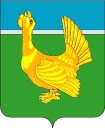 Администрация Верхнекетского районаПОСТАНОВЛЕНИЕО признании утратившим силу постановления Администрации Верхнекетского района от 05.07.2012 № 788 «О комиссии по отбору образовательных организаций, медицинских организаций, организаций оказывающих социальные услуги, или иных организаций, в том числе организаций для детей – сирот и детей, оставшихся без попечения родителей, для осуществления отдельных полномочий органа опеки и попечительства муниципального образования «Верхнекетский район»На основании статьи 48 Федерального закона от 06.10.2003 № 131-ФЗ «Об общих принципах организации местного самоуправления в Российской Федерации», постановляю:1. Признать постановление Администрации Верхнекетского района от  05.07.2012 № 788 «О комиссии по отбору образовательных организаций, медицинских организаций, организаций оказывающих социальные услуги, или иных организаций, в том числе организаций для детей – сирот и детей, оставшихся без попечения родителей, для осуществления отдельных полномочий органа опеки и попечительства муниципального образования Верхнекетский район» утратившим силу.2. Опубликовать настоящее постановление  в информационном вестнике Верхнекетского района «Территория», разместить на официальном сайте Администрации Верхнекетского района. Настоящее постановление вступает в силу со дня его официального опубликования.   3. Контроль за исполнением настоящего постановления возложить на начальника Управления образования Администрации Верхнекетского района.И.о. Главы Верхнекетского района                                                   Д.В. СибиряковЕ.М. РомашоваДело-2, опека-109 июня 2021 г.р.п. Белый ЯрВерхнекетского района Томской области            №432